Дорожная карта
по актуализации и утверждению документов контрольной точки паспорта "Безопасные и качественные дороги" Кемеровской агломерации (пункт 6 паспорта ПКРТИ Кемеровской агломерации)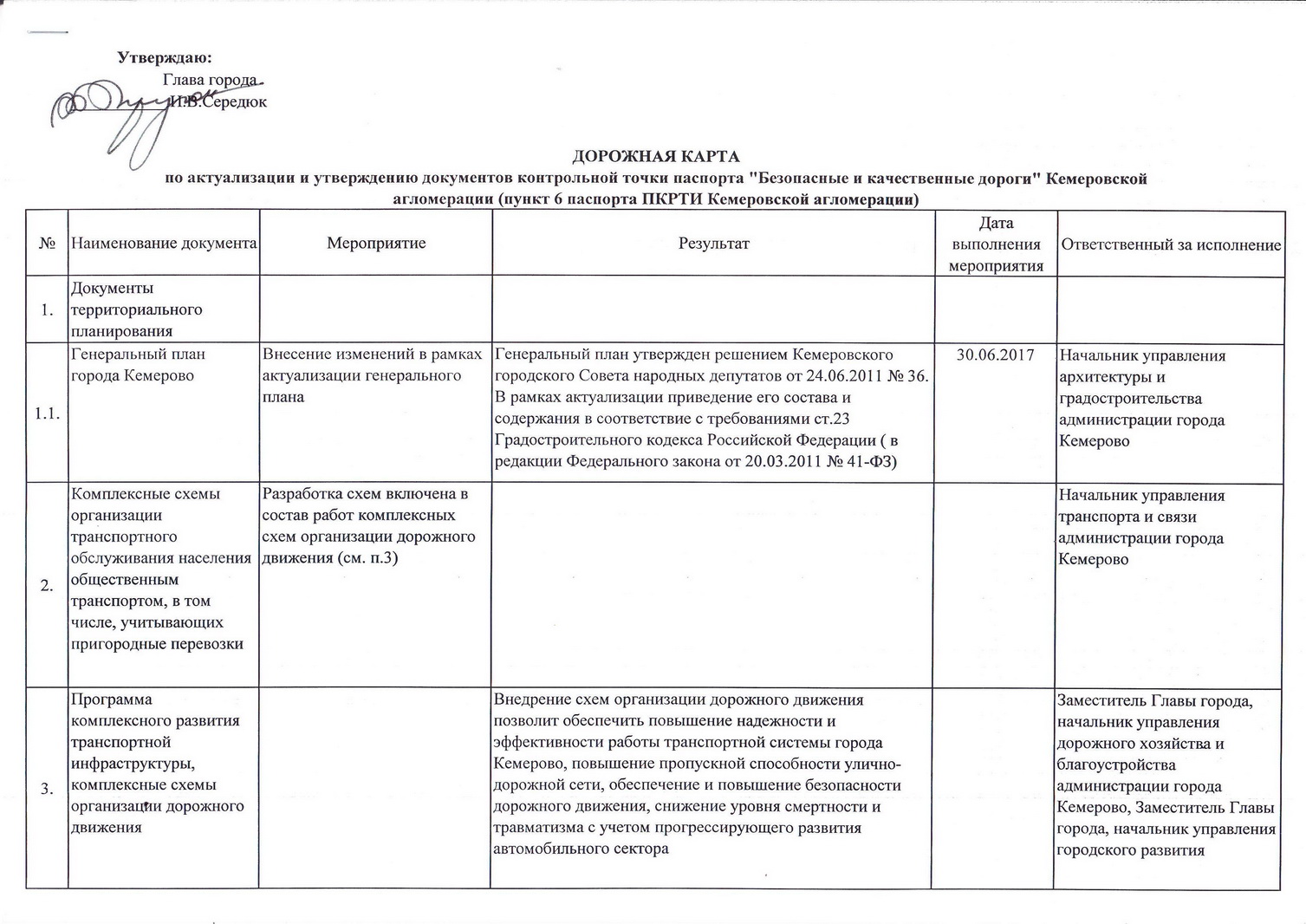 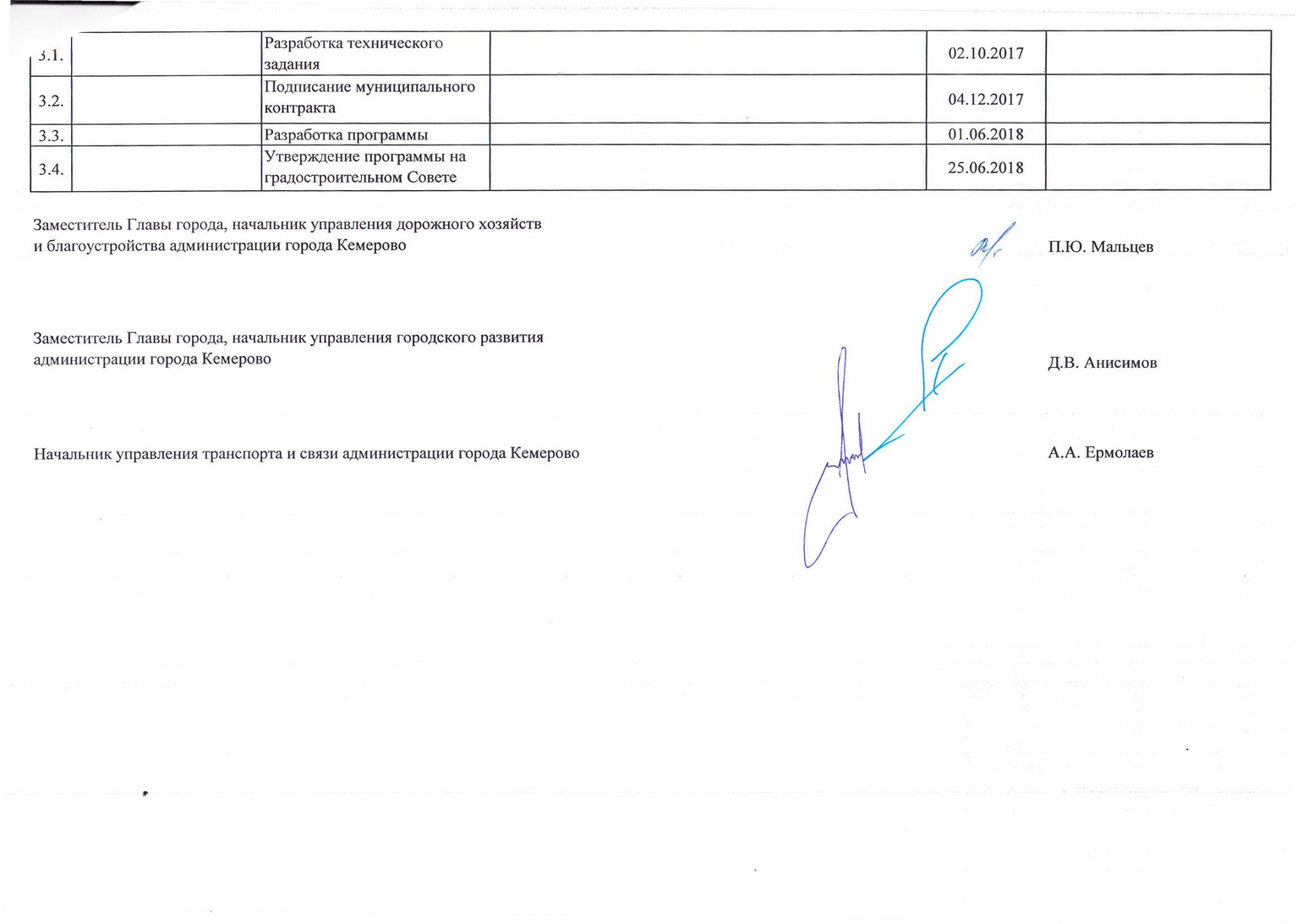 